Посмотреть видео:  Исторический жанр в живописиВот тут :  https://www.youtube.com/watch?v=1D9btLpIoRQ Нарисовать  замок  или крепость Для примера: 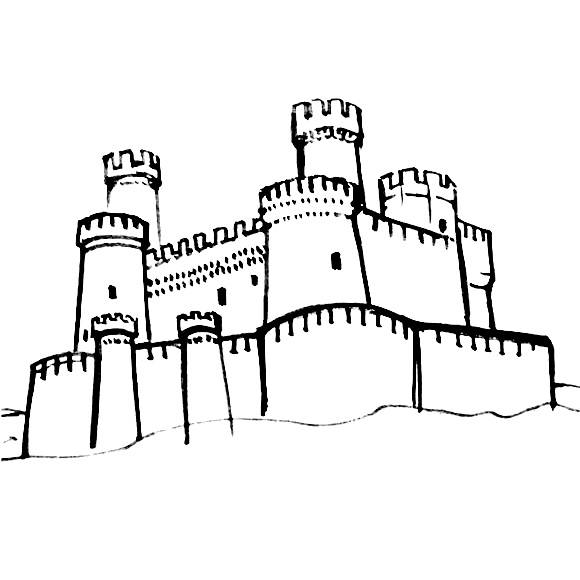 Присылать  рисунки мне на эл. почту   
kozachenko85@inbox.ru